BEYOND DISEASE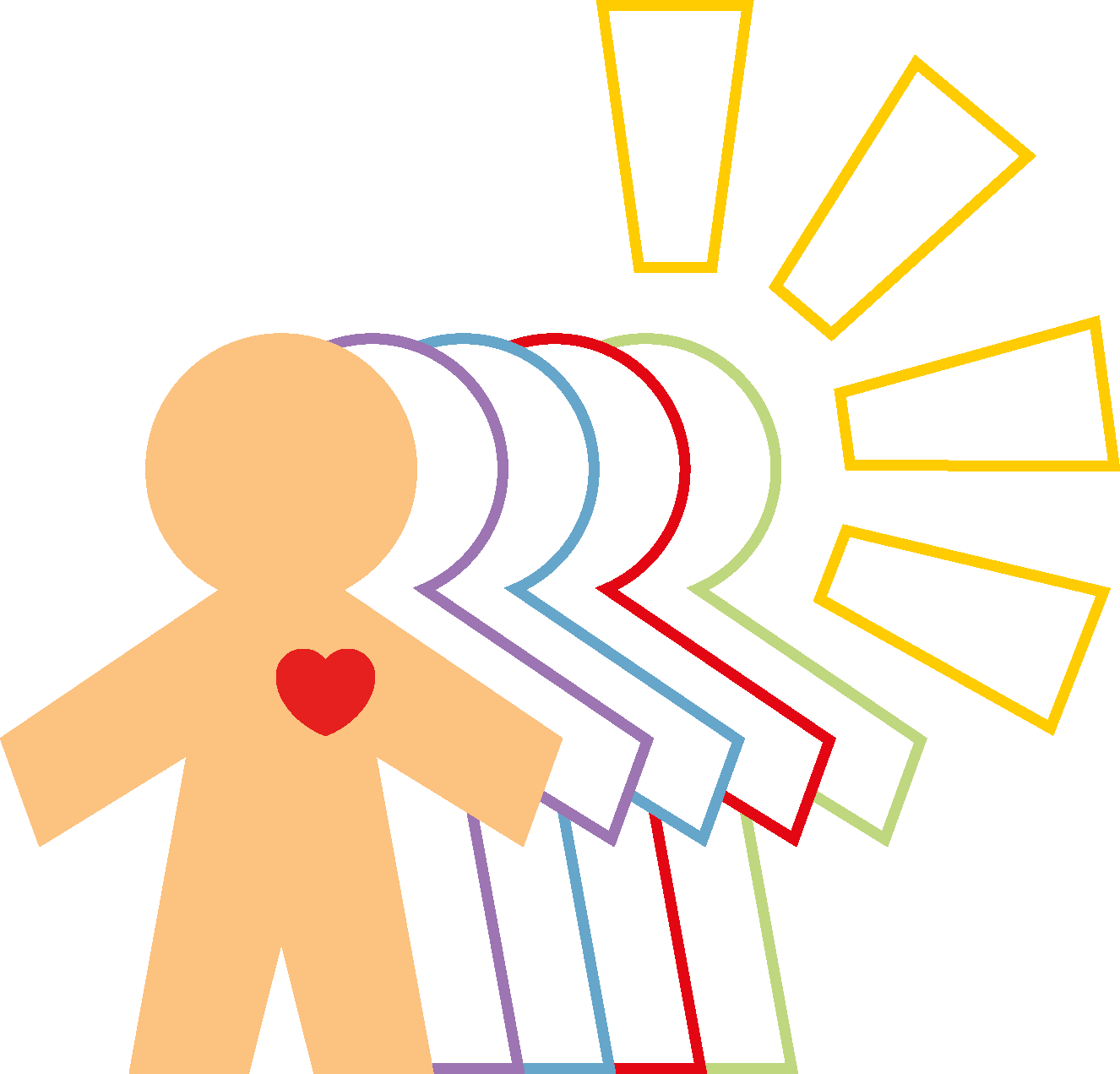 Below is a list of conditions, which may seem unrelated to the purpose of your appointment.  However, these questions must be answered carefully as these problems can affect your overall diagnosis, treatment plan and the possibility of being accepted for care.Check any of the following diseases you have had:Check any of the following you have had in the past 6 months: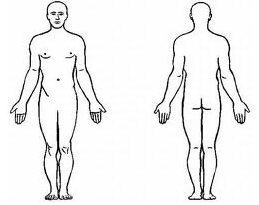 Please mark on the diagram the area of your discomfort.  I hereby authorize Beyond Physical to treat my condition, as he/she deems appropriate through use of therapy and additional procedures as are considered therapeutically necessary in the course of said treatment.  I hereby certify that I have read and understand thus authorization for treatment.  Beyond Physical will not be held responsible for any pre-existing medically diagnosed conditions, nor any medical diagnosis.  Patient’s Signiature_____________________________________________Date_______________Guardian or Spouse’s Signature __________________________________Date ______________AppendicitisMalariaChicken PoxAlcoholismScarlet FeverTuberculosisDiabetesVenereal InfectionDiphtheriaWhooping CoughCancerArthritisTyphoid FeverAnemiaHeart DiseaseEpilepsyPneumoniaMeaslesGoiterMental DisorderRheumatic FeverMumpsInfluenzaLumbagoPolioSmall PoxPleurisyEczemaLow Back PainFeverEar achesPain between ShouldersHeadachesHearing difficultyNeck PainPoor / Excessive AppetiteStuffy noseArm PainExcessive ThirstMenstrual IrregularityJoint Pain / StiffnessFrequent NauseaMenstrual CrampingWalking problemsVomitingVaginal pain / infectionsDifficulty Chewing / Clicking JawDiarrhea Breast pain / lumpsNumbnessConstipationProstate / sexual dysfunctionParalysisHemorrhoidsGenital herpesDizzinessAbdominal CrampsForgetfulnessGas / Bloating after mealsFEMALES ONLYConfusion / DepressionHeartburnWhen was your last period?FaintingBlack / Bloody stool______________________ConvulsionsColitisAre you pregnant?Cold / Tingling ExtremitiesBladder troubleAllergiesLiver troubleLoss of SleepGall Bladder problemsWeight troubleShort breathPainful / excessive urinationBlood pressure problemsDiscoloured urineIrregular heartbeatChest painHeart ProblemsLung problems / congestionVaricose veinsAnkle swellingVision problemsDental ProblemsSore throat